                                                        Międzynarodowy Konkurs dla                                                                                                                                      Projektantów i Entuzjastów ModyOrganizator: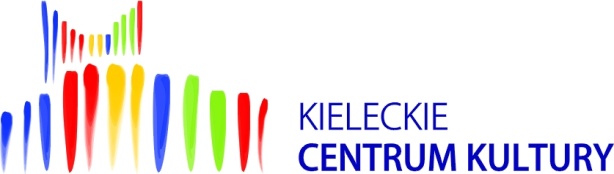 OFF FASHION“ ŻYCIE JEST PIĘKNE “REGULAMIN XXIIIMIĘDZYNARODOWEGO  KONKURSU DLA PROJEKTANTÓW 
I ENTUZJASTÓW MODY „OFF FASHION”§1Organizator KonkursuOrganizatorem konkursu „Off Fashion” jest Kieleckie Centrum Kultury. Biuro Organizacyjne Konkursu:
Kieleckie Centrum Kultury, plac Moniuszki 2 B, 25-334 Kielcewww.offfashion.euKontakt: Anna Skuratowicz - Cedrotel: 041-36-76-702 , tel. kom. 600 661 332e-mail:  info@offfashion.eu§2Cel i temat konkursuCelem konkursu jest promocja młodych projektantów i entuzjastów mody, prezentacja ich umiejętności i talentów oraz ułatwienie im startu zawodowego.Międzynarodowy Konkurs dla Projektantów i Entuzjastów Mody Off Fashion odbywa się pod hasłem „Wiwat Kielce”. Hasło nie jest tematem przewodnim konkursu.Konkurs ma charakter otwarty i jest adresowany do wszystkich Projektantów, którzy spełniają warunki określone w Regulaminie.W konkursie mogą wziąć udział także uczniowie, studenci i absolwenci uczelni artystycznych i szkół projektowania ubioru oraz osoby, dla których projektowanie ubioru jest pasją. Spośród wszystkich zgłoszeń Uczestników Konkursu Jury wyłoni 30 - 35 najlepszych kolekcji, które zostaną zaprezentowane podczas Gali Finałowej. Podczas Gali Finałowej Jury wybierze laureatów konkursu  i wskaże autorów najlepszych kolekcji.Gala Finałowa odbędzie się 22 lipca 2022r g. 19.00 w BINKOWSKI RESORT ul. Szczepaniaka 42, 25-043 Kielce§3Warunki udziału w konkursieUdział w konkursie jest bezpłatnyUczestnicy wcześniejszych edycji Konkursu Off Fashion nie mogą zgłosić do Konkursu kolekcji wcześniej pokazywanych na Off Fashion.  W konkursie mogą brać udział duety.Każdy uczestnik może zgłosić do Konkursu maksymalnie jedną kolekcję ubiorów. Kolekcja musi obejmować minimum 4 projekty ubiorów obejmujące: zdjęcia, szkice  własnych realizacji, ogólny opis kolekcji ( źródła inspiracji, rodzaj wykorzystanych tkanin, dodatków, materiałów)Prace konkursowe należy wysłać na adres:   Kieleckie Centrum Kulturyplac Moniuszki 2 B, 25-334 Kielcez dopiskiem Biuro Konkursu Off Fashionlub pocztą elektroniczną na adres info@offfashion.euKategoria konkursuAwangardowa moda zgodna z nurtem Off Fashion. Prosimy o przesłanie minimum 
4 projektów ubiorów utrzymanych w offowym, niebanalnym klimacie.§4Kryteria ocenyOff Fashion to nurt w modzie, który podkreśla wielobarwność tłumu i przeciwstawia się unifikacji i szarości ulicy. Charakteryzuje się duża liczbą dodatków, zaskakującymi połączeniami stylów, materiałów i kolorów. Moda awangardowa nie zawęża się do określonego stylu, np. sportowego czy hiphopowego. Kojarzy się przede wszystkim 
z nieformalnym ubiorem, niekonwencjonalnymi pomysłami i rozwiązaniami zastosowanymi w modzie.Zgodnie z tymi założeniami przyjęto następujące kryteria oceny:1. staranność wykonania projektów2. dobór kolorów i dodatków3. oryginalność kompozycji i formy ubioru4. poszukiwanie nowych rozwiązań w ubiorze5. widowiskowość prezentacji§5Etapy Konkursu Etap IPrzesłanie do dn. 08 maja 2022 r. zgłoszenia wraz ze zdjęciami lub szkicami projektów konkursowych (min. 4 modeli własnych realizacji)  na adres:Kieleckie Centrum Kulturyplac Moniuszki 2 B, 25-334 Kielcez dopiskiem Biuro Konkursu Off Fashionlub pocztą elektroniczną na adres: info@offfashion.euZgłoszenie powinno zawierać prawidłowo uzupełnioną kartę zgłoszenia, czytelne zdjęcia kolekcji lub szkice. Decyduje data wpływu zgłoszenia. Do dn. 15 maja 2022 r. Komisja Selekcyjna z nadesłanych zdjęć lub rysunków przedstawiających projekty wybiera maks.100 najlepszych i informuje na stronie www.offfashion.eu  o zakwalifikowaniu się do II etapu Konkursu Etap IIW dniu 15 maja 2020 r. (jury w składzie wybranym przez organizatora)  dokona przeglądu wszystkich zgłoszeń zakwalifikowanych do II etapu oraz wybierze 30-35 najlepszych kolekcji, które zaprezentują modelki/modele podczas Gali Finałowej w Kieleckim Centrum Kultury w dniu 22.07. 2022 r. Lista osób zakwalifikowanych do Finału konkursu zostanie zamieszczona na stronie www.offfashion.eu. Wszyscy finaliści zostaną także poinformowani telefonicznie. Etap IIIFinał Konkursu Off Fashion odbędzie się 22 lipca 2022 r. w BINKOWSKI RESORT ul. Szczepaniaka 42, 25-043 KielcePodczas pokazu finałowego jury dokona wyboru laureatów I, II, III miejsca. Uczestnik zakwalifikowany do III etapu zobowiązany jest do przedstawienia  dwóch wybranych odszytych  sylwetek z kolekcji konkursowej. Uczestnik powinien brać udział w przygotowaniach swojej kolekcji do pokazu podczas przymiarek, prób i finałowej Gali zgodnie z otrzymanym od Organizatora harmonogramem.Organizator zapewnia:choreografię pokazu, obsługę backstage w zakresie techniki nagłośnieniowej i oświetleniowej, garderobianych, modelki/modeli, usługi fryzjerskie i makijaż dla modelek i modeli, muzykę do pokazu finałowego oraz obsługę administracyjną.§6Jury KonkursuOrganizator Konkursu powołuje jury składające się z osób zajmujących się modą 
i mających doświadczenie w dziedzinie mody i projektowania. Jury pracuje w trzech etapach: wyboru prac zakwalifikowanych do I etapu, do II etapu oraz III etapu -  finału konkursu.Zespół oceniający pracuje niejawnie podczas etapu I i II i w sposób jawny podczas finału i jego decyzje są ostateczne i nie podlegają odwołaniom. §7Etap I Komisja selekcyjna  dokona przeglądu wszystkich zgłoszeń, zakwalifikuje wszystkie prace, zgodne z formalnymi wymogami konkursu, oraz wybierze maks. 100 najlepszych kolekcji, które zostaną dopuszczone do II etapu Konkursu. Kolekcje weryfikowane będą na podstawie przysłanych zdjęć lub rysunków.Etap II Jury dokona przeglądu  zgłoszeń wybranych podczas I etapu i dokona wyboru 30-35 najlepszych kolekcji Oceniane będą: - kreatywność;- nowatorskie przedstawienie tematu kolekcji- dobór kolorów i dodatków;- oryginalność kompozycji i formy ubioru;- poszukiwanie nowych rozwiązań w ubiorze. Etap IIIFinał Konkursu Off Fashion odbędzie się 22 lipca 2022 r. w BINKOWSKI RESORT ul. Szczepaniaka 42, 25-043 KielceDecyzje zespołu oceniającego są ostateczne i nie podlegają odwołaniu.Podczas pokazu finałowego jury dokona wyboru I, II, III miejsca §8Terminy Konkursu15 maja 2022rNadesłanie zgłoszenia wraz ze zdjęciami lub szkicami oraz wypełnionej i podpisanej karty zgłoszenia na adres Kieleckie Centrum Kulturyplac Moniuszki 2 B, 25-334 Kielcez dopiskiem Biuro Konkursu Off Fashionlub pocztą elektroniczną na adres: offfashion@kck.com.pl29 maja 2022Obrady jury i wybór finałowej trzydziestki. Laureaci zostaną poinformowani o decyzji jury.22 lipca 2022rFinał konkursu i uroczysta Gala, Finał Konkursu Off Fashion odbędzie się 22 lipca 2022r. w BINKOWSKI RESORT ul. Szczepaniaka 42, 25-043 Kielce przyznanie I, II, III miejsca.§9Informacje dodatkowe dla uczestników Konkursu Off FashionUczestnicy Konkursu przyjeżdżają do Kielc na koszt własny.Organizator zapewnia: modelki, usługi fryzjerskie, makijaż, choreografię pokazów, obsługę backstage w zakresie techniki nagłośnieniowej i oświetleniowej, garderobiane oraz obsługę administracyjnąUczestnicy pokazu finałowego we wszystkich sprawach związanych z prezentacją swojej kolekcji powinni kontaktować się z koordynatorem pokazów.Organizator Konkursu zastrzega sobie prawo do bezpłatnej reprodukcji zdjęć dostarczonych przez Uczestników oraz zdjęć 
z Konkursu  w prasie, telewizji oraz innych publikacjach pokonkursowych, łącznie z wydawnictwami komercyjnymi.Administratorem danych osobowych uczestników konkursu jest Kieleckie Centrum Kultury, Kielce pl. Moniuszki 2 Dane osobowe uczestników konkursu będą przetwarzane zgodnie 
z Rozporządzeniem Parlamentu Europejskiego i Rady (UE) 2016/679 z dnia 
27 kwietnia 2016 roku, wyłącznie w celu przeprowadzenia XXIII Międzynarodowego Konkursu dla Projektantów i Entuzjastów Mody Off Fashion.Dane osobowe uczestników konkursu do 16 roku życia, zgodnie 
z Rozporządzeniem Parlamentu Europejskiego i Rady /UE/ 2016/679 z dnia 
27 kwietnia 2016 roku będą przetwarzane po wyrażeniu zgody przez rodzica lub opiekuna prawnego.Uczestnik konkursu lub rodzic/opiekun prawny uczestnika konkursu do 18 roku życia, wyraża zgodę na nieodpłatne rozpowszechnianie wizerunku na podstawie art.81 Ustawy z dnia 4 lutego 1994 roku o prawach autorskich i pokrewnych (Dz.U. z 1994 roku, Nr 24, poz.83) w formie fotografii, materiałów informacyjnych gromadzonych na stronach internetowych Kieleckiego Centrum Kultury, albumów lub wydawnictw oraz rejestracji audio-wideo na potrzeby organizacji konkursu.Organizatorzy nie odsyłają nadesłanych prac.§10Nagrody i wyróżnienia1. Jury Konkursu przyznaje nagrody główne:I miejsce:- nagroda pieniężna – 10.000 PLN,- tytuł najlepszego projektanta offowego i statuetka, wykonanaw brązie przez artystę rzeźbiarza Sławomira MickaII miejsce:- nagroda pieniężna – 8.000 PLN – III miejsce:- nagroda pieniężna – 6.000 PLN  Oprócz nagród regulaminowych swoje wyróżnienia mogą przyznać: sponsorzy 
i media patronujące konkursowi według  zasad jednolitych dla wszystkich.ORGANIZATOR/BIURO KONKURSU                                Kieleckie Centrum Kulturyplac Moniuszki 2 B25-334 Kielce41-36-76-702